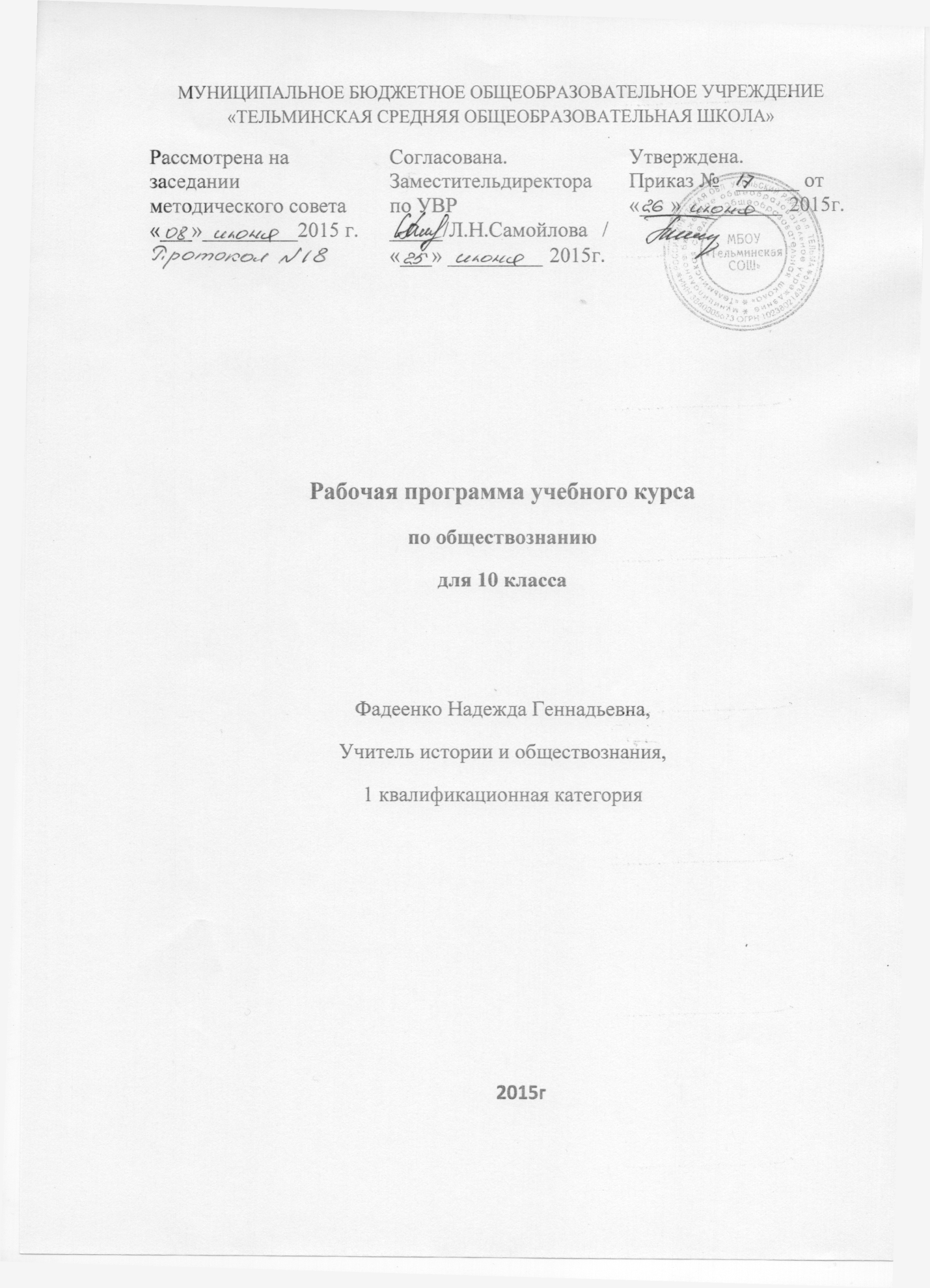 Пояснительная запискаИзучение обществознания в старшей школе на базовом уровне направлено на достижение следующих целей:Цели.Развитие личности в период ранней юности, ее духовно-нравственной, политической и правовой культуры, экономического образа мышления, социального поведения, основанного на уважении закона и правопорядка, способности к личному самоопределению и самореализации; интереса к изучению социальных и гуманитарных дисциплин;Воспитание общероссийской идентичности, гражданской ответственности, правового самосознания, толерантности, приверженности гуманистическим и демократическим ценностям, закрепленным в Конституции Российской Федерации;Задачи.● содействие самоопределению личности, созданию условий для ее реализации;● формирование человека-гражданина, интегрированного в современную действительность и нацеленного на ее совершенствование, ориентированного на развитие гражданского общества и утверждение правового государства;● воспитание гражданственности и любви к Родине;● создание у учащихся целостных представлений о жизни общества и человека в нем, адекватных современному уровню научных знаний;● выработка основ нравственной, правовой, экономической, политической, экологической культуры;● интеграция личности в систему национальных и мировой культур;● содействие взаимопониманию и сотрудничеству между людьми, народами, различными расовыми, национальными, этническими, религиозными и социальными группами;● помощь в реализации права учащихся на свободный выбор взглядов и убеждений с учетом многообразия мировоззренческих подходов;● ориентация учащихся на гуманистические и демократические ценности.Нормативные правовые документы.Закон РФ «Об образовании» №279 от 29 12 2012г.Приказ Минобразования России от 31 января 2012г №:9 «О внесении изменений в федеральный компонент государственных образовательных стандартов начального, общего, основного общего, среднего (полного) общего образования, утверждённый приказом министерства образования РФ от 5 марта 2004г. №1089»Учебный план МОУ Тельминская СОШ  на 2014-2015 учебный год.Рабочие программы по учебникам под редакцией Л.Н.Боголюбова «Обществознание». Базовый уровень/Сост. Н.Н.Черноиванова. Волгоград: Учитель, 2014г. Программа разработана на основе Федерального государственного образовательного стандарта основного общего образования, в соответствии с учебно- методическим комплектом под редакцией Л.Н.БоголюбоваОбоснование выбора авторской программыРеализуется программа с помощью учебно-методического комплекта:базисного учебного плана для основной школы,  примерной программы по обществознанию. Соответствует  требованиям к уровню подготовки выпускников основной школы.Курс «Обществознание» для 10 классов, содержание которого представлено в настоящей программе, является составной частью большого курса под названием «Обществознание», который включает, помимо упомянутого, курса и курс «Обществознание» для 10—11 классов. Содержание и методические особенности последнего представлены в следующей программе.Настоящая программа составлена в полном соответствии с Обязательным минимумом содержания обществоведческого образования и с ориентацией на учебное пособие под ред. Л.Н.Боголюбова. данное учебное пособие создано с требованиями ФГОС, что является центральным компонентом учебно-методического комплекта по обществознанию для 10 класса. Расположение материала в программе частично отличается от расположения тем в учебниках 10-11 классов. Некоторые темы уроков в 10 классе по учебнику  - в программе идут за 11 класс и наоборот, но обязательный минимум содержания обществоведческого образования выдержан.Определение места и роли учебного курса.Особенностями настоящего курса в части раскрытия духовно-мировоззренческой стороны социальной жизни, вопросов социального познания и социального развития является его культуросообразность, ориентация на традиционные духовные ценности российской культуры. Содержание изучаемых знаний предполагает усвоение школьниками не только рациональных знаний и теорий, сложившихся в научной социологии, но и спектра представлений, сложившихся в других сферах общественной жизни — религии, искусстве, обыденном сознании. Это должно способствовать знакомству учащихся с обществом во всем его многообразии.В содержании курса сделан акцент на духовно-нравственное значение обществоведческих знаний, что обеспечивает определенный воспитательный потенциал курса. Изучаемые понятия, представления, теории обращены на формирование гражданственности учащихся, чувства сопричастности судьбам нашей Родины, российского патриотизма В курсе достаточно полно представлены реалии российской истории и повседневности, элементы народной культуры, характерные черты менталитета россиян. Помимо обучения знаниям об обществе, сложившимся в позитивной социологии, учащиеся приобщаются к культуре, понимаемой в самом широком смысле. Среда непростых вопросов обществознания в курсе рассматриваютсяпрежде всего те, ответы на которые могут пригодиться в повседневной жизни гражданина.Содержание среднего (полного) общего образования на базовом уровне по обществознанию (обществоведению) представляет собой комплекс знаний, отражающих основные объекты изучения: общество в целом, человек в обществе, познание, экономическая сфера, социальные отношения, политика, духовно-нравственная сфера, право. Знания об этих социальных объектах дают социология, экономическая теория, политология, социальная психология, правоведение, философия. Все означенные компоненты содержания взаимосвязаны, как связаны и взаимодействуют друг с другом изучаемые объекты. Помимо знаний, в содержание курса входят социальные навыки, умения, ключевые компетентности, совокупность моральных норм и принципов поведения людей по отношению к обществу и другим людям, правовые нормы, регулирующие отношения людей во всех областях жизни общества; система гуманистических и демократических ценностей.Содержание курса на базовом уровне обеспечивает преемственность по отношению к основной школе путем углубленного изучения некоторых социальных объектов, рассмотренных ранее. Наряду с этим вводится ряд новых, более сложных вопросов, понимание которых необходимо современному человеку.Количество учебных часов:Рабочая программа рассчитана на 34 учебных часа из расчета 1 учебный час в неделю и предназначена для учащихся 10-х классов.             В учебно-тематическом планировании программы в конце каждой темы предусмотрены обобщающие уроки, нацеленные на конкретизацию полученных знаний,   выполнение учащимися проверочных заданий в форме тестирования или контрольных работ, которые позволят убедиться в том, что основной материал ими усвоен. Все задания построены на изученном материале, а предлагаемый формат проверочных заданий и процедура их выполнения знакомы и понятны учащимся.Формы организации образовательного процесса.Рабочая программа предусматривает следующие формы промежуточной и итоговой аттестации: контрольные работы, тестирование, обобщающие уроки, семинары, дискуссии.Практикумы, лабораторные занятия, комбинированные урокиТехнологии обучения.Программа предусматривает проведение традиционных уроков с использованием разнообразных форм организации учебного процесса и внедрением современных педагогических технологий и методов обученияВиды и формы контроля.Не менее 40% учебного времени отводится на самостоятельную работу учащихся, позволяющую им приобрести опыт познавательной и практической деятельности. Минимальный набор выполняемых учащимися работ включает в себя:● работу с источниками социальной  информации, с использованием современных средств коммуникации (включая ресурсы Интернета);● критическое осмысление актуальной социальной  информации, поступающей из разных источников, формулирование на этой основе собственных заключений и оценочных суждений; ● решение познавательных и практических задач, отражающих типичные социальные ситуации;● анализ современных общественных явлений и событий;● освоение типичных социальных ролей через участие в обучающих играх и тренингах, моделирующих ситуации из реальной жизни, через самостоятельное формулирование правил и норм поведения (в школе, общественных местах и т.п.); ● применение полученных знаний для определения экономически рационального, правомерного и социально одобряемого поведения и порядка действий в конкретных ситуациях;● аргументированную защиту своей позиции, оппонирование иному мнению через участие в дискуссиях, диспутах, дебатах о современных социальных проблемах; написание творческих работ по социальным дисциплинам.Планируемый уровень подготовки.В результате изучения обществознания на базовом уровне ученик долженЗнать/понимать:биосоциальную сущность человека, основные этапы и факторы социализации личности, место и роль человека в системе общественных отношений;тенденции развития общества в целом как сложной динамичной системы, а также важнейших социальных институтов;необходимость регулирования общественных отношений, сущность социальных норм, механизмы правового регулирования;особенности социально-гуманитарного познания.  2. Уметьхарактеризовать основные социальные объекты, выделяя их существенные признаки, закономерности развития;анализировать актуальную информацию о социальных объектах, выявляя их общие черты и различия;устанавливать соответствия между существенными чертами и признаками изученных социальных явлений и обществоведческими терминами и понятиями;раскрывать на примерах изученные теоретические положения и понятия социально-экономических и гуманитарных наук;осуществлять поиск социальной информации, представленной в различных знаковых системах (текст, схема, таблица, диаграмма, аудиовизуальный ряд); извлекать из неадаптированных оригинальных текстов( правовых, научно-популярных, публицистических и др. ) знания по заданным темам; систематизировать, анализировать и обобщать неупорядоченную социальную информацию; различать в ней факты и мнения, аргументы и выводы;оценивать действия субъектов социальной жизни, включая личности, группы, организации, с точки зрения социальных норм, экономической рациональности;формулировать на основе приобретенных обществоведческих знаний собственные суждения и аргументы по определенным проблемам;подготовить устное выступление, творческую работу по социальной проблематике;применять социально-экономические и гуманитарные знания в процессе решения познавательных задач по актуальным социальным проблемам. 3. Использовать приобретенные знания и умения в практической деятельности и повседневной жизни для:успешного выполнения типичных социальных ролей; сознательного взаимодействия с различными социальными институтами;совершенствования собственной познавательной деятельности;критического восприятия информации, получаемой в межличностном общении и в массовой коммуникации; осуществления самостоятельного поиска, анализа и использования собранной социальной информации.решения практических жизненных проблем, возникающих в социальной деятельности;предвидения возможных последствий определенных социальных действий;оценки происходящих событий и поведения людей с точки зрения морали и права;гражданских обязанностей;Учебно-методический комплект.1. Обществознание. 10 класс: учеб.для общеобразовательных учреждений: базовый уровень/[Л.Н.Боголюбов, Ю.И.Аверьянов, А.В.Белявскийи др.]; под редакцией Л.Н.Боголюбова [и др.]; Рос. акад. Наук, Рос. акад. Образования, изд-во «Просвещение». – 7-е изд.  М.: Просвещение, 20142. Обществознание. 11 класс: учеб. для общеобразовательных учреждений: базовый уровень/[Л.Н.Боголюбов, Н.И.Городецкая, А.И.Матвеев и др.]; под редакцией Л.Н.Боголюбова [и др.]; Рос. акад. Наук, Рос. акад. Образования, изд-во «Просвещение». – 6-е изд. . М.: Просвещение, 2012  (Академический школьный учебник).3. Боголюбов Л. Н., Брандт М. Ю. и др. Тесты и задания по обществознанию: 10 кл.— М., 2007.4. Оценка качества подготовки выпускников основной школы по обществознанию/ Сост.     Л. Н. Боголюбов.— М., 2000.5. Обществознание. Метод. Рекомендации. 11 класс: базовый уровень пособие для учителей общеобразовательных учреждений/ Л.Н.Боголюбов, Н.И.Городецкая, Л.Ф.Иванова и др. – М.: Просвещение, 2009.Внутрипредметные и межпредметные связи.Программа призвана помочь осуществлению выпускниками осознанного выбора путей продолжения образования или будущей профессиональной деятельности.Результаты изучения курса «Обществознание» приведены в разделе «Требования к уровню подготовки выпускников», который полностью соответствует стандарту. Требования направлены на реализацию деятельностного, практикоориентированного и личностно ориентированного подходов; освоение учащимися интеллектуальной и практической деятельности; овладение знаниями и умениями, востребованными в повседневной жизни, позволяющими ориентироваться в социальной среде, делать сознательный выбор в условиях альтернатив.Рубрика «Знать/понимать» включает требования к учебному материалу, который усваивается и осознанно воспроизводится учащимися.Рубрика «Уметь» включает требования, основанные на более сложных видах деятельности, в том числе творческой: характеризовать, анализировать, объяснять, раскрывать на примерах, осуществлять поиск социальной информации, оценивать, формулировать собственные суждения и т.д. В рубрике «Использовать приобретенные знания и умения в практической деятельности и повседневной жизни» представлены требования, выходящие за рамки учебного процесса и нацеленные на решение разнообразных жизненных задач.Некоторые результаты обучения могут быть определены как прогнозируемые и не подлежат непосредственной проверке, поскольку связаны с личностными чертами и мировоззренческими установками выпускников. Учебно-тематический планУчебно-методическое и материально-техническое обеспечение образовательного процессаУчебно-методическая литератураЛипсиц И. В. Экономика без тайн.— М., 1999.Андреева Г. М. Социальная психология: Учеб.— М., 1988. Железнов Ю. Д., Абрамян Э. А., Новикова С. Т. Человек в природе и обществе. Введение в эколого-философскую антропологию: Материалы к курсу.— М., 1998.Козырев В. М. Основы современной экономики: Учеб.— М., 2001.Крапивенский С. Э. Социальная философия: Учеб.для студентов вузов.— М., 1988Куликов Л. М. Основы социологии и политологии: Учеб, пособие.— М., 1999.Алексеев С. С. Право: азбука — теория — философия.— М., 1999.Кашанина Т. В., Кашанин А. В. Основы российского права. — М., 2001.Кравченко А. И. Социология и политология: Учеб.пособие.— М., 2000.Обществознание. 11 класс. Учебно-методическое пособие. Базовый уровень. Раздел «Экономика». СПб: СМИО Пресс, 2009Обществознание. Поурочные разработки. 11 класс: пособие для учителей общеобразоват. Учреждений: базовый уровень / Боголюбов Л.Н., Городецкая Н.И., Иванова Л.Ф. и др. под редакцией Л.Н.Боголюбова. М.: Просвещение, 2012Обществознание. Поурочные разработки. 10 класс: пособие для учителей общеобразоват. Учреждений: базовый уровень / Боголюбов Л.Н., Городецкая Н.И., Аверьянов Ю.И. и др. под редакцией Л.Н.Боголюбова. М.: Просвещение, 2011Кравченко, А. И. Введение в социологию  учеб, пособие для 10-11 кл. общеобразоват. учреждений /А. И. Кравченко. - М.: Просвещение, 1996.Обществознание. Поурочные разработки. 10 класс: пособие для учителей для общеобразоват. учреждений (Л. Н. Боголюбов, Н.И. Городецкая, Ю.И.Аверьянов и др.); под  ред. Л. Н. Боголюбова;– М.: Просвещение, 2011.Обществознание. Поурочные разработки. 11 класс: пособие для учителей для общеобразоват. учреждений (Л. Н. Боголюбов, Н.И. Городецкая, Л.Ф. Иванова и др.); под  ред. Л. Н. Боголюбова;– М.: Просвещение, 2012.Зверева Л.И., Тувельман А.Е. Обществознание: краткие конспекты уроков для учителя. М., 2005.Задания и тесты по обществознанию: 11 класс /Аверьянов Ю.И., Боголюбов Л.Н., Городецкая Н.И. и др. М., 2000.Александрова, И. Ю. Обществознание. Интенсивный курс / И. Ю. Александрова, В. В. Владимирова, Л. Ш. Лозовский. - М. : Айрис-Пресс, 2010.Бахмутова, Л. С. Методика преподавания обществознания: учеб, пособие для студентов пед. высш. учеб, заведений : в 2 ч. / Л. С. Бахмутова. - М.: Гуманит. ИЦ ВЛАДОС, 2001.Бекешев, К. А. Обществознание : учеб, пособие / К. А. Бекешев. - М. : Проспект, 2010.Ибрагимов, Р. Ю. Сдаем основы социологии и политологии : для средн. профессион. образования / Р. Ю. Ибрагимов [и др.]. - Ростов н/Д.: Феникс, 2005.Лозовский, Л. Ш. Практикум по обществознанию: вопросы и ответы; тесты с решениями / Л. Ш. Лозовский, Б. А. Райзберг. - М. :Рольф Айрис-Пресс, 2010.Политика и право. Школьный практикум. 10-11 кл.: пособие для учащихся общеобразоват. учеб, заведений / авт.-сост. М. И. Шилобод, В. Ф. Кривошеев. - М. : Дрофа, 1997.Сычев, А. А. Обществознание: учеб, пособие / А. А. Сычев. - М.: Альфа-М, ИНФРА-М, 2010.28.Сиделъникова, Т. Т. Политология: комментарии, схемы, афоризмы: учеб, пособие для студентов высш. учеб, заведений / Т. Т. Сидельникова, Д. А. Темникова, И. А. Шарагин. - М. :Гуманит. ИЦ ВЛАДОС, 1999.Тюляева, Т. И. Обществознание : настольная книга учителя / Т. И. Тюляева. - М.: Астрель, 2010.Ресурсы сети ИнтернетСодержание учебного курса.Вводный урок (1ч)Глава I. Человек в обществе (10 Ч)Общество как совместная жизнедеятельность людей. Общество и природа. Общество и культура. Науки об обществе.       Структура общества. Общество как сложная динамичная система. Взаимосвязь экономической, социальной, политической и духовной сфер жизни общества. Социальные институты. Природа человека. Человек как продукт биологической, социальной и культурной эволюции. Цель и смысл жизни человека. Науки о человеке.       Человек как духовное существо. Духовная жизнь человека. Мировоззрение. Ценностные ориентиры личности. Патриотизм и гражданственность.       Деятельность как способ существования людей. Деятельность и ее мотивация. Многообразие деятельности. Сознание и деятельность.       Человек в системе социальных связей. Личность, факторы, влияющие на ее формирование. Самосознание и самореализация. Социальное поведение. Единство свободы и ответственности личности.       Познание и знание. Познание мира: чувственное и рациональное, истинное и ложное. Истина и ее критерии. Многообразие форм человеческого знания. Социальное и гуманитарное знание. Глава II. Общество как мир культуры (8 ч)Духовная жизнь общества. Культура и духовная жизнь. Формы и разновидности культуры: народная, массовая и элитарная. Диалог культур. Средства массовой информации.       Наука и образование. Наука, ее роль в современном мире. Этика ученого. Непрерывное образование и самообразование. Этикет, его происхождение. Культурное наследие и культурные универсалии. Основные задачи и роль образования.Проблемы современной отечественной культуры. Диалог культур. Материальная и нема      Мораль и религия. Мораль, ее категории. Религия, ее роль в жизни общества. Нравственная культура.       Искусство и духовная жизнь. Искусство, его формы, основные направления. Эстетическая культура. Тенденции духовной жизни современной России. Глава III. Правовое регулирование общественных отношений (15 Ч)      Социальные нормы и отклоняющееся поведение. Многообразие социальных норм. Девиантное поведение, его причины и профилактика. Социальный контроль и самоконтроль. Право в системе социальных норм. Система права: основные отрасли, институты, отношения. Публичное и частное право.       Источники права. Правовые акты. Конституция в иерархии нормативных актов.       Правоотношения и правонарушения. Виды юридической ответственности. Система судебной защиты прав человека. Развитие права в современной России.       Современное российское законодательство. Основы государственного, административного, гражданского, трудового, семейного и уголовного права. Правовая защита природы.       Предпосылки правомерного поведения.       Правосознание. Правовая культура. Календарно - тематический план по обществознанию. 10 класс  (34ч)№ темГлавыКоличество часовВиды контроля1Введение1тест2Человек в обществе10тест3Общество как мир культуры8тест4Правовое регулирование общественных отношений15тестИТОГО344№п/п№п/п№п/п№ в темеТема урокаКол-во часовСроки Сроки Сроки Сроки Тип урокаФормы и виды контроляПримечания №п/п№п/п№п/п№ в темеТема урокаКол-во часовПо плануПо плануПо плануфактТип урокаФормы и виды контроляПримечания 1111Введение15-10сентября5-10сентября5-10сентябряактуализация знаний и уменийВходящий тестГлава 1. Человек в обществе (10ч)Глава 1. Человек в обществе (10ч)Глава 1. Человек в обществе (10ч)Глава 1. Человек в обществе (10ч)Глава 1. Человек в обществе (10ч)Глава 1. Человек в обществе (10ч)Глава 1. Человек в обществе (10ч)Глава 1. Человек в обществе (10ч)Глава 1. Человек в обществе (10ч)2221Что такое общество112-17 сентября12-17 сентября12-17 сентябряУрок-характеристикаУстный опрос3332Общество как сложная система119-24 сентября19-24 сентября19-24 сентябряУрок-характеристикаУстный опрос4443Динамика общественного развития126-1 октября26-1 октября26-1 октябряУрок-характеристикатест5554Социальная сущность человека13-8 октября3-8 октября3-8 октябряУрок лабораторного типаУстный опрос, защита проектов6665Деятельность – способ существования людей110-15 октября10-15 октября10-15 октябряУрок-исследованиеУстный опрос7776Познавательная и коммуникативная деятельность117-22 октября17-22 октября17-22 октябряУрок-исследованиетест8887Свобода и необходимость в деятельности человека124-29 октября24-29 октября24-29 октябряУрок-практикумУстный опрос, защита проектов 9998Современное общество17-12 ноября7-12 ноября7-12 ноябряПроблемный урок с элементами дискуссииУстный опрос, защита проектов1010109Глобальная угроза международного терроризма114-19 ноября14-19 ноября14-19 ноябряУрок-исследование тест11111110Повторение по главе «Общество и человек»121-26 ноября21-26 ноября21-26 ноябряУрок - повторениеРешение задачГлава 2. Общество как мир культуры (8ч)Глава 2. Общество как мир культуры (8ч)Глава 2. Общество как мир культуры (8ч)Глава 2. Общество как мир культуры (8ч)Глава 2. Общество как мир культуры (8ч)Глава 2. Общество как мир культуры (8ч)Глава 2. Общество как мир культуры (8ч)Глава 2. Общество как мир культуры (8ч)Глава 2. Общество как мир культуры (8ч)Глава 2. Общество как мир культуры (8ч)1212121Духовная культура общества128-3 декабря28-3 декабря28-3 декабряУрок-практикумТекущий контроль1313132Духовный мир личности15-10 декабря5-10 декабря5-10 декабряУрок-практикумтест1414143Мораль112-17 декабря12-17 декабря12-17 декабряУрок-практикум с элементами деловой игрыУстный опрос1515154Наука и образование19-24 декабря161655Религия и религиозные образования19-14 января9-14 января9-14 январяУрок-практикум с элементами деловой игрытест171766Искусство116-21 января16-21 января16-21 январяУрок-практикумУстный опрос181877Массовая культура123-28 января23-28 января23-28 январяУрок-практикумТекущий контроль191988Повторение по главе «Общество как мир культуры»130-4 февраля30-4 февраля30-4 февраляУрок-практикумТекущий контрольГлава 3. Правовое регулирование общественных отношений. (15ч)Глава 3. Правовое регулирование общественных отношений. (15ч)Глава 3. Правовое регулирование общественных отношений. (15ч)Глава 3. Правовое регулирование общественных отношений. (15ч)Глава 3. Правовое регулирование общественных отношений. (15ч)Глава 3. Правовое регулирование общественных отношений. (15ч)Глава 3. Правовое регулирование общественных отношений. (15ч)Глава 3. Правовое регулирование общественных отношений. (15ч)Глава 3. Правовое регулирование общественных отношений. (15ч)Глава 3. Правовое регулирование общественных отношений. (15ч)Глава 3. Правовое регулирование общественных отношений. (15ч)202011Современные подходы к пониманию права16-11 февраля6-11 февраля6-11 февраляУрок лабораторного типаУстный опрос212122Право в системе социальных норм113-18 февраля13-18 февраля13-18 февраляУрок лабораторного типаУстный опрос222233Источники права120-25 февраля20-25 февраля20-25 февраляУрок лабораторного типатест232344Правоотношения и правонарушения127-4 марта27-4 марта27-4 мартаУрок-практикумУстный опрос24555Предпосылки правомерного поведения6-11марта25666Гражданин РФ113-18 марта13-18 марта13-18 мартаУрок-практикумтест26777Гражданское право120-25 марта20-25 марта20-25 мартаКомбинированные уроки с элементами деловой игрыРешение правовых задач272788Семейное право13-8 апреля3-8 апреля3-8 апреляКомбинированные уроки с элементами деловой игрыРешение правовых задач282899Правовое регулирование занятости и трудоустройства110-15 апреля10-15 апреля10-15 апреляКомбинированные уроки с элементами деловой игрыУстный опрос29291010Экологическое право117-22 апреля17-22 апреля17-22 апреляКомбинированные уроки с элементами деловой игрытест30301111Процессуальные отрасли права124-29 апреля24-29 апреля24-29 апреляУрок-практикум с элементами деловой игрыРешение правовых задач31311212Конституционное судопроизводство12-6 мая2-6 мая2-6 маяУрок-исследованиеУстный опрос32321313Международная защита прав человека18-13 мая8-13 мая8-13 маяУрок-исследованиетест33331414Правовые основы антитеррористической политики Российского государства115-20 мая15-20 мая15-20 маяУрок-деловая играУстный опрос34341515Повторение по главе «Правовое регулирование общественных отношений»122-27 мая22-27 мая22-27 маяУрок лабораторного типатест